Приложение №2к решению Думы городаот 26.03.2015 № 562Форы бланковУПРАВЛЕНИЯ ОБРАЗОВАНИЯ И МОЛОДЕЖНОЙ ПОЛИТИКИАДМИНИСТРАЦИИ ГОРОДА РАДУЖНЫЙБЛАНК ПИСЬМА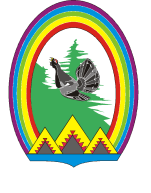 АДМИНИСТРАЦИЯ ГОРОДА РАДУЖНЫЙУПРАВЛЕНИЕ ОБРАЗОВАНИЯ  И МОЛОДЕЖНОЙ ПОЛИТИКИАДМИНИСТРАЦИИ ГОРОДА РАДУЖНЫЙ628461, Россия, Тюменская обл.,Ханты-Мансийский автономный округ – Юграг. Радужный, 1 микрорайон, дом 6аТел: (34668) 3-88-79, факс (34668) 3-69-62,  Е-mail:obraz@admradugny.ruОКПО 55449112, ОГРН 1028601467113, ИНН/КПП 8609016210/860901001___________________  № ___________________На №_______________ от ___________________БЛАНК ПРИКАЗАРоссийская ФедерацияХанты-Мансийский автономный округ – ЮграТюменской областигород Радужный АДМИНИСТРАЦИЯ ГОРОДА РАДУЖНЫЙУПРАВЛЕНИЕ ОБРАЗОВАНИЯ И МОЛОДЕЖНОЙ ПОЛИТИКИАДМИНИСТРАЦИИ ГОРОДА РАДУЖНЫЙП Р И К А Зот «____» __________ _____ г. 							№_____